 TENDER NOTICE.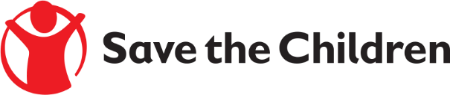 Save the Children believes every child deserves a future. In the South Sudan and around the world, we give children a healthy start in life, the opportunity to learn and protection from harm. We do whatever it takes for children – every day and in times of crisis – transforming their lives and the future we share. Save the Children International in Juba is inviting submissions of tenders for a contract to provide the following services:  Terms of Reference (ToR) for Mental Health and Psychosocial Support (MHPSS) Baseline Assessment   Detailed technical specifications are included within the TOR.  If you are interested in submitting a bid, please send your request at the following address Juba.Procurement@savethechildren.org to express your interest and ToR will be sent to you by return OR download the ToR using the link posted on the SCI/IAPG Website and NGO Forum.It is recommended to request/download the TOR as soon as possible. Completed proposals are due to be submitted by Wednesday 14th February 2024.Submission: All completed bids should be submitted to the below email address: Southsudantenders@savetheChildren.org  Tender Committee Reference number ITT/SSD/2023/CONSUL/007 Save the Children International Hai Malakal, Juba South Sudan 